MUNICIPIO DE ARAPOTI - PODER EXECUTIVOPrefeitura Municipal de ArapotiRELATÓRIO DE GESTÃO FISCAL DEMONSTRATIVO DA DESPESA COM PESSOAL ORÇAMENTOS FISCAL E DA SEGURIDADE SOCIAL JANEIRO/2013 A DEZEMBRO/2013RGF - ANEXO 1 (LRF, art. 55, inciso I, alínea "a")	R$ 1,00DESPESA TOTAL COM PESSOAL - DTP (IV) = (III a + III b)	22.290.374,03LIMITE DE ALERTA (INCISO III DO §1º DO ART. 59 DA LRF) - 90,00%	21.082.130,03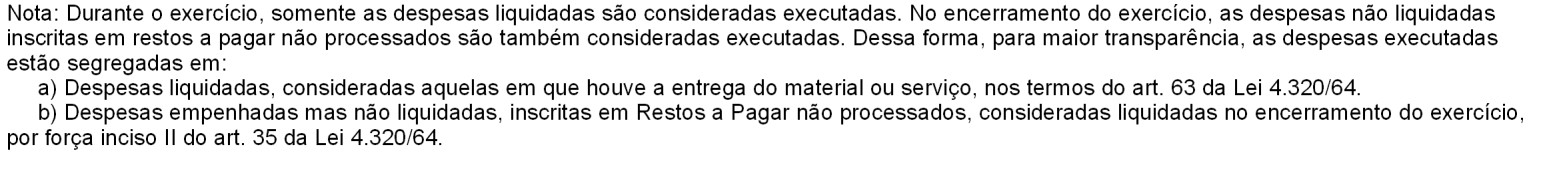 MUNICIPIO DE ARAPOTI - PODER EXECUTIVO RELATÓRIO DE GESTÃO FISCAL DEMONSTRATIVO DOS RESTOS A PAGAR ORÇAMENTOS FISCAL E DA SEGURIDADE SOCIAL JANEIRO A DEZEMBRO/2013RGF - ANEXO 6 (LRF, art. 55, inciso III, alínea "b")	R$ 1,00DESTINAÇÃO DE RECURSOSLiquidados e Não	Empenhados e Não Pagos		LiquidadosDe Exercícios		Do	De Exercícios		Do Anteriores	Exercício		Anteriores	ExercícioFONTE: Sistema Informatizado - Prefeitura Municipal de Arapoti - 29/jan/2014 - 09h e 08m Nota: ¹ A disponibilidade de caixa do RPPS está comprometida com o Passivo Atuarial.MUNICIPIO DE ARAPOTIRELATÓRIO DE GESTÃO FISCALDEMONSTRATIVO DAS GARANTIAS E CONTRAGARANTIAS DE VALORESORÇAMENTOS FISCAL E DA SEGURIDADE SOCIAL JANEIRO A DEZEMBRO/2013RGF - ANEXO 3 (LRF, art. 55, inciso I, alínea "c" e art. 40, § 1º )0,00	9.259.364,99	9.543.351,04MUNICÍPIO DE ARAPOTIRELATÓRIO DE GESTÃO FISCAL DEMONSTRATIVO DAS OPERAÇÕES DE CRÉDITO ORÇAMENTOS FISCAL E DA SEGURIDADE SOCIAL JANEIRO A DEZEMBRO/2013RGF - Anexo 4 (LRF, art. 55, inciso I, alínea "d" e inciso III alínea "c")	R$ 1,00Programa de Iluminação Pública - RELUZ	0,00	0,006.940.618,94	16,00 %OPERAÇÕES DE CRÉDITO POR ANTECIPAÇÃO DA RECEITA ORÇAMENTÁRIA	0,00	0,00 %LIMITE DEFINIDO POR RESOLUÇÃO DO SENADO FEDERAL PARA AS	3.036.520,79	7,00 % OPERAÇÕES DE CRÉDITO POR ANTECIPAÇÃO DA RECEITA ORÇAMENTÁRIATOTAL CONSIDERADO PARA CONTRATAÇÃO DE NOVAS OPERAÇÕES DE CRÉDITO (V) = (IV + IIa)FONTE: Sistema Informatizado - Prefeitura Municipal de Arapoti - 29/jan/2014 - 09h e 06m Notas:0,00	0,00 %MUNICIPIO DE ARAPOTI - PODER - EXECUTIVORELATÓRIO DE GESTÃO FISCALDEMONSTRATIVO SIMPLIFICADO DO RELATÓRIO DE GESTÃO FISCALORÇAMENTOS FISCAL E DA SEGURIDADE SOCIAL JANEIRO A DEZEMBRO DE 2013LRF, art. 48 - Anexo 7	R$ 1,00FONTE: Sistema Informatizado - Prefeitura Municipal de Arapoti - 29/jan/2014 - 09h e 09mMUNICIPIO DE ARAPOTI - PODER EXECUTIVO RELATÓRIO DE GESTÃO FISCAL DEMONSTRATIVO DA DISPONIBILIDADE DE CAIXA ORÇAMENTO FISCAL E DA SEGURIDADE SOCIAL JANEIRO A DEZEMBRO/2013RGF - Anexo 5 (LRF, art. 55, Inciso III, alínea "a")	R$ 1,00TOTAL (III) = (I + II)	3.759.846,63	38.163.325,37	-34.403.478,74REGIME PRÓPRIO DE PREVIDÊNCIA DOS SERVIDORES¹FONTE: Sistema Informatizado - Prefeitura Municipal de Arapoti - 29/jan/2014 - 09h e 07m Nota: ¹ A disponibilidade de caixa do RPPS está comprometida com o Passivo Atuarial.0,00	0,00	0,00RGF - ANEXO 2 (LRF, art. 55, inciso I, alínea "b")	R$ 1,00REGIME PREVIDENCIÁRIODÍVIDA CONSOLIDADA LÍQUIDA PREVIDENCIÁRIA (VI) = (IV - V)0,00	0,00	0,00FONTE: Sistema Informatizado - Prefeitura Municipal de Arapoti - 29/jan/2014 - 09h e 04mNota: ¹ Se o saldo apurado for negativo, ou seja, se o total da Disponibilidade de Caixa Bruta somada aos os Demais sqiumanndaolionhcaáldcaulo“IndseufDicEiêDnUciÇaÕFEinSan(IcI)eifroar”,ndeagsatOivbor,igcoalçoõceasr nuãmo"i–n"te(gtrraaçnot)esnedsasaDílvinidhaa.Consolidada – DC. AssimDESPESA COM PESSOALDESPESAS EXECUTADASDESPESAS EXECUTADASDESPESA COM PESSOAL(Últimos 12 Meses)(Últimos 12 Meses)DESPESA COM PESSOALLIQUIDADASINSCRITAS EM RESTOS A PAGAR NÃO PROCESSADOS(b)DESPESA BRUTA COM PESSOAL (I) PESSOAL ATIVOPESSOAL INATIVO E PENSIONISTAOUTRAS DESPESAS DE PESSOAL DECORRENTES DE CONTRATOS DE TERCEIRIZAÇÃO (§ 1º DO ART. 18 DA LRF) DESPESAS NÃO COMPUTADAS (§ 1º DO ART. 19  DA LRF) (II)INDENIZAÇÕES POR DEMISSÃO E INCENTIVOS À DEMISSÃO VOLUNTÁRIA DECORRENTES DE DECISÃO JUDICIALDESPESAS DE EXERCÍCIOS ANTERIORES(a)22.290.374,0322.290.374,030,000,000,000,000,000,000,000,000,000,000,000,000,000,00INATIVOS E PENSIONISTAS COM RECURSOS VINCULADOS0,000,00DESPESA LÍQUIDA COM PESSOAL (III) = (I - II)22.290.374,03	0,0022.290.374,03	0,00APURAÇÃO DO CUMPRIMENTO DO LIMITE LEGALVALORRECEITA CORRENTE LÍQUIDA - RCL (V)43.378.868,37% DA DESPESA TOTAL COM PESSOAL - DTP SOBRE A RCL (VI) = (IV/V) * 10051,39LIMITE MÁXIMO (INCISOS I, II E III DO ART. 20 DA LRF) - 54,00%23.424.588,92LIMITE PRUDENCIAL (PARÁGRAFO ÚNICO DO ART. 22 DA LRF) - 51,30%22.253.359,47RESTOS A PAGARRESTOS A PAGARRESTOS A PAGARRESTOS A PAGAREMPENHOS NÃO LIQUIDADOS CANCELADOS (NÃO INSCRITOS POR INSUFICI ÊNCIA FINANCEIRA)EMPENHOS NÃO LIQUIDADOS CANCELADOS (NÃO INSCRITOS POR INSUFICI ÊNCIA FINANCEIRA)EMPENHOS NÃO LIQUIDADOS CANCELADOS (NÃO INSCRITOS POR INSUFICI ÊNCIA FINANCEIRA)DISPONIBILIDADE DE CAIXA LÍQUIDA (ANTES DA INSCRIÇÃOEM RESTOS APAGAR NÃOPROCESSADOSDO EXERCÍCIO)Recursos destinados a ações e serviços públicos de saúde0,000,000,000,000,000,00Recursos destinados à manutenção e desenvolvimento do ensino0,000,000,000,000,000,00Recursos destinados à Assistência Social0,000,000,000,000,000,00Outros Recursos Vinculados143.709,280,00111.971,960,007.419.057,0641.266,04TOTAL DOS RECURSOS VINCULADOS (I)143.709,280,00111.971,960,007.419.057,0641.266,04Outros Recursos Não Vinculados439.635,150,00158.740,650,00-41.822.535,80320,00TOTAL DOS RECURSOS NÃO VINCULADOS (II)439.635,150,00158.740,650,00-41.822.535,80320,00TOTAL (III) = (I + II)583.344,430,00270.712,610,00-34.403.478,7441.586,04REGIME PRÓPRIO DE PREVIDÊNCIA DOS SERVIDORES¹0,000,000,000,000,000,00SALDO DO EXERCÍCIO ANTERIORSALDOS DO EXERCICIO DE 2013SALDOS DO EXERCICIO DE 2013SALDOS DO EXERCICIO DE 2013SALDO DO EXERCÍCIO ANTERIORGARANTIAS CONCEDIDASEXTERNAS(I)Aval ou Fiança em Operações de Crédito Outras Garantias nos Termos da LRF¹INTERNAS(I)Aval ou Fiança em Operações de Crédito0,000,000,000,000,00Até o 1º Semestre0,000,000,000,000,00Até o 2º Semestre0,000,000,000,000,00Até o 2º Semestre0,000,000,000,000,00Outras Garantias nos Termos da LRF¹0,000,000,000,000,00TOTAL GARANTIAS CONCEDIDAS (III) = (I + II)0,000,000,000,000,00RECEITA CORRENTE LÍQUIDA - RCL (IV)0,0042.088.022,7042.088.022,7043.378.868,3743.378.868,37% DO TOTAL DAS GARANTIAS sobre a   RCL0,00%0,00%0,00%0,00%0,00%LIMITE DEFINIDO POR RESOLUÇÃO DO SENADO FEDERAL -22%LIMITE DE ALERTA (inciso III do §1º do art. 59 da LRF) - 90%0,00ESXAELRDCOÍCDIOO ANTERIOR45.455.064,5246.849.177,84LIMITE DE ALERTA (inciso III do §1º do art. 59 da LRF) - 90%0,00ESXAELRDCOÍCDIOO ANTERIORSALDOS DO EXERCICIO DE 2013CONTRAGARANTIAS RECEBIDASEXTERNAS(V)Aval ou Fiança em Operações de Crédito Outras Garantias nos Termos da LRF¹0,000,000,00Até o 1º Semestre0,000,000,00Até o 2º Semestre0,000,000,00Até o 2º Semestre0,000,000,00INTERNAS(VI)0,000,000,000,00OPERAÇÕES DE CRÉDITOVALOR REALIZADOVALOR REALIZADOOPERAÇÕES DE CRÉDITONo Semestre de ReferênciaAté o Semestre de referência  (a)SUJEITAS AO LIMITE PARA FINS DE CONTRATAÇÃO (I)Mobiliária Interna Externa ContratualInternaAbertura de CréditoAquisição Financiada de Bens e Arrendamento Mercantil Financeiro Derivadas de PPPDemais Aquisições Financiadas Antecipação de ReceitaPela Venda a Termo de Bens e Serviços Demais Antecipações de ReceitaAssunção, Reconhecimento e Confissão de Dívidas(LRF, art. 29, § 1º) Outras Operações de Crédito0,000,000,000,000,000,000,000,000,000,000,000,000,000,000,000,000,000,000,000,000,000,000,000,000,000,000,000,000,000,00ExternaNÃO SUJEITAS AO LIMITE PARA FINS DE CONTRATAÇÃO (II)Parcelamentos de Dívidas De TributosDe Contribuições Sociais PrevidênciáriasDemais Contribuições Sociais Do FGTSMelhoria da Administração de Receitas e da Gestão Fiscal, Financeira ePatrimonial0,000,000,000,000,000,000,000,000,000,000,000,000,000,000,000,000,000,00LIMITE DE ALERTA (inciso III do §1º do art. 59 da LRF) - <90%>46.849.177,84DESPESA COM PESSOALVALOR% SOBRE A RCLDespesa Total com Pessoal - DTP22.290.374,0351,39 %Limite Máximo (incisos I, II e III, art. 20 da LRF) - 54,00 %23.424.588,9254,00 %Limite Prudencial (parágrafo único, art. 22 da LRF) - 51,30 %22.253.359,4751,30 %DÍVIDA CONSOLIDADAVALOR% SOBRE A RCLDívida Consolidada LíquidaLimite Definido por Resolução do Senado Federal0,0052.054.642,040,00 %120,00 %GARANTIAS DE VALORESVALOR% SOBRE A RCLTotal das Garantias ConcedidasLimite Definido por Resolução do Senado Federal0,009.543.351,040,00 %22,00 %OPERAÇÕES DE CRÉDITOVALOR% SOBRE A RCLOperações de Crédito Externas e Internas0,000,00 %Operações de Crédito por Antecipação da Receita0,000,00 %Limite definido pelo Senado Federal para Operações de Crédito Externas eInternas6.940.618,9416,00 %Limite definido pelo Senado Federal para Operações de Crédito porAntecipação da ReceitaAntecipação da Receita3.036.520,797,00 %RESTOS A PAGARINSCRIÇÃO EM RESTOS A PAGAR NÃO PROCESSADOS DO EXERCÍCIODISPONIBILIDADE DE CAIXA LÍQUIDA (ANTES DA INSCRIÇÃO EM RESTOS A PAGAR NÃO PROCESSADOS DO EXERCÍCIO)Valor Total0,00-34.403.155,24DISPONIBILIDADE DE CAIXA BRUTA(a)OBRIGAÇÕES FINANCEIRAS(b)DISPONIBILIDADE DE CAIXA LÍQUIDA(c) = (a - b)DESTINAÇÃO DE RECURSOS0,000,000,00Recursos destinados a ações e serviços públicos de saúde0,000,000,00Recursos destinados à manutenção e desenvolvimento do ensino0,000,000,00Recursos destinados à Assistência Social0,000,000,00Outros Recursos Vinculados8.525.813,951.106.756,897.419.057,06TOTAL DOS RECURSOS VINCULADOS (I)8.525.813,951.106.756,897.419.057,06Outros Recursos Não Vinculados-4.765.967,3237.056.568,48-41.822.535,80TOTAL DOS RECURSOS NÃO VINCULADOS (II)-4.765.967,3237.056.568,48-41.822.535,80SALDO DO EXERCÍCIO ANTERIORSALDO DO EXERCICIO DE 2013SALDO DO EXERCICIO DE 2013SALDO DO EXERCÍCIO ANTERIORDÍVIDA CONSOLIDADADÍVIDA CONSOLIDADA - DC (I)Dívida Mobiliária Dívida ContratualInterna ExternaPrecatórios Posteriores a 05/05/2000 (Inclusive) - Vencidos e não Pagos Outras DívidasDEDUÇÕES (II)¹Disponibilidade de Caixa Bruta Demais Haveres Financeiros0,000,000,000,000,000,000,004.369.821,101.991.465,684.703.383,21Até o 1º Semestre1.126.553,410,000,000,000,000,001.126.553,417.896.395,954.786.420,964.703.420,71Até o 2º Semestre1.401.851,710,000,000,000,000,001.401.851,717.027.429,363.760.799,784.704.728,21(-) Restos a Pagar Processados (Exceto Precatórios)2.325.027,791.593.445,721.438.098,63DÍVIDA CONSOLIDADA LÍQUIDA (DCL) (III) = (I-II)-4.369.821,10-6.769.842,54-5.625.577,65RECEITA CORRENTE LÍQUIDA - RCL0,0042.088.022,7043.378.868,37% da DC sobre a RCL (I/RCL)0,002,683,23% da DCL sobre a RCL (III/RCL)0,0016,0812,97DETALHAMENTO DA DÍVIDA CONTRATUAL743.999,97743.999,97743.999,97DÍVIDA CONTRATUAL (IV = V + VI + VII + VIII)743.999,97743.999,97743.999,97DÍVIDA DE PPP (V)0,000,000,00PARCELAMENTO DE DÍVIDAS (VI)743.999,971.870.553,382.145.851,68De Tributos0,000,000,00De Contribuições Sociais743.999,97743.999,97743.999,97Previdenciárias743.999,97743.999,97743.999,97Demais Contribuições Sociais0,000,000,00Do FGTS0,000,000,00Com Instituição Não Financeira0,000,000,00DÍVIDA COM INSTITUIÇÃO FINANCEIRA (VII)0,001.126.553,411.401.851,71Interna0,000,000,00OUTROS VALORES NÃO INTEGRANTES DA DC0,000,000,00PRECATÓRIOS ANTERIORES A 05/05/20000,000,000,00INSUFICIÊNCIA FINANCEIRA0,000,000,00DEPÓSITOS275,50189.566,631.078.682,79SALDO DO EXERCÍCIO ANTERIORSALDO DO EXERCICIO DE 2013SALDO DO EXERCICIO DE 2013SALDO DO EXERCÍCIO ANTERIORDÍVIDA CONSOLIDADA PREVIDENCIÁRIADÍVIDA CONSOLIDADA PREVIDENCIÁRIA (IV)Passivo Atuarial Outras DívidasDEDUÇÕES (V)¹Disponibilidade de Caixa Bruta InvestimentosDemais Haveres Financeiros0,000,000,000,000,000,000,00Até o 1º Semestre0,000,000,000,000,000,000,00Até o 2º Semestre0,000,000,000,000,000,000,00(-) Restos a Pagar Processados0,000,000,000,00OBRIGAÇÕES NÃO INTEGRANTES DA DC0,000,000,000,00